附件1“砼灿杯”全国第十八次水泥品质指标检验大对比总结表彰暨技术研讨会参会回执（请务必于 3月25日前发送回执，以便安排住宿）请将此表于3月25日前邮件发送至daduibi@ctc.ac.cn。附件2会议地点交通图名称：大理海湾国际酒店地址：云南省大理白族自治州大理市下关镇泰安桥南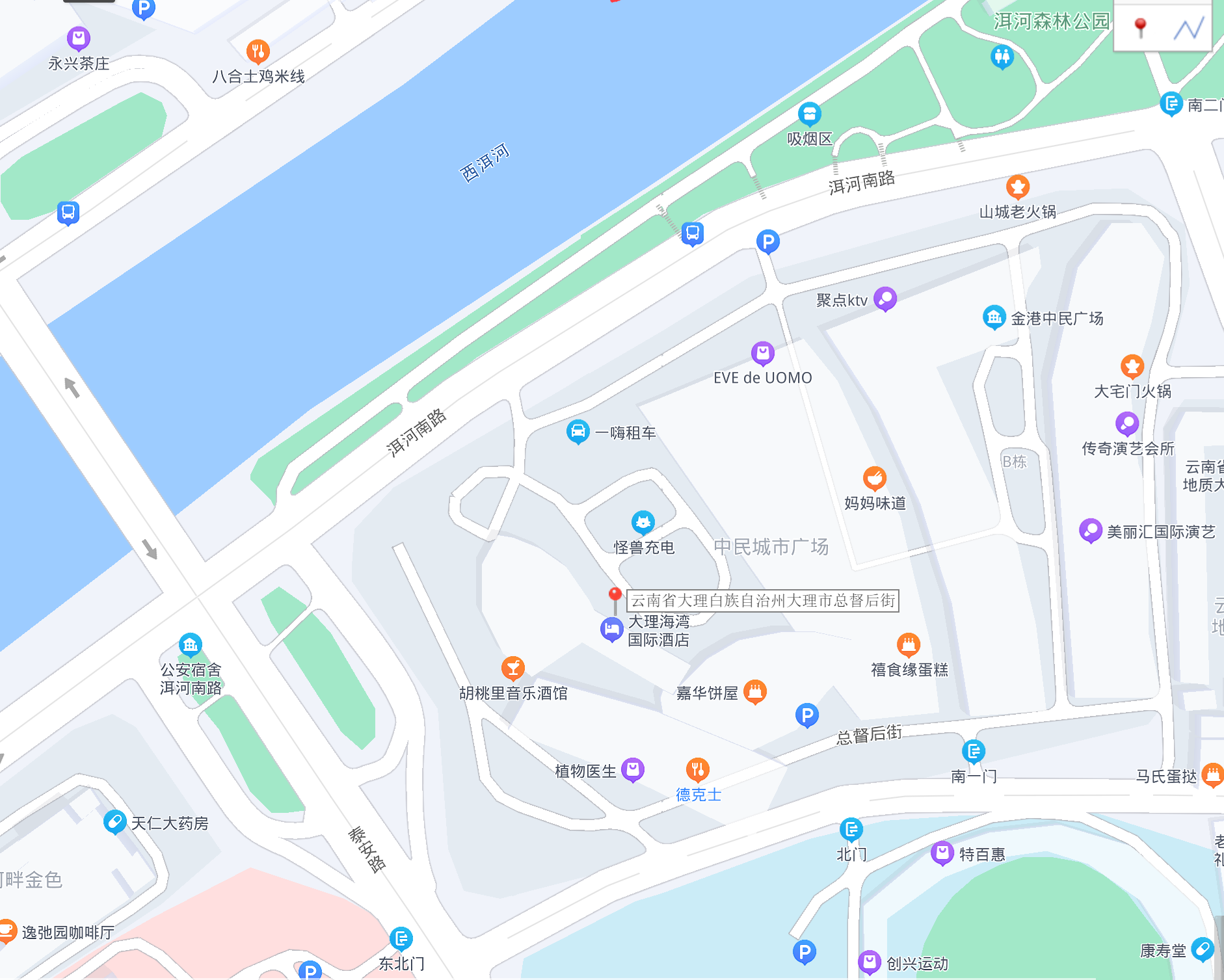 大理荒草坝机场：乘坐机场巴士途径1站在下官站下车，步行500米至龙山酒店公交站，乘坐支线4路途径7站到市医院公交站下车，步行400米到达酒店。打车约40元。大理火车站：从火车站公交站乘坐支线2路或17路或8路至市医院公交站下车，步行400米到达酒店。打车约15元。单位名称单位名称发票邮寄地址发票邮寄地址联系人联系人联系电话E-mailE-mail序号姓 名性别手机号手机号手机号部门/职务住宿要求（380元/天）住宿要求（380元/天）住宿时间1□单间单住□标间单住□标间合住□单间单住□标间单住□标间合住□3月30日□3月31日□4月01日2□单间单住□标间单住□标间合住□单间单住□标间单住□标间合住□3月30日□3月31日□4月01日3□单间单住□标间单住□标间合住□单间单住□标间单住□标间合住□3月30日□3月31日□4月01日会务费汇款信息会务费汇款信息会务费汇款信息会务费汇款信息收款单位：中国国检测试控股集团股份有限公司开户行：工商银行北京管庄支行   账  号：0200006809014437256收款单位：中国国检测试控股集团股份有限公司开户行：工商银行北京管庄支行   账  号：0200006809014437256收款单位：中国国检测试控股集团股份有限公司开户行：工商银行北京管庄支行   账  号：0200006809014437256收款单位：中国国检测试控股集团股份有限公司开户行：工商银行北京管庄支行   账  号：0200006809014437256收款单位：中国国检测试控股集团股份有限公司开户行：工商银行北京管庄支行   账  号：0200006809014437256收款单位：中国国检测试控股集团股份有限公司开户行：工商银行北京管庄支行   账  号：0200006809014437256收款单位：中国国检测试控股集团股份有限公司开户行：工商银行北京管庄支行   账  号：0200006809014437256收款单位：中国国检测试控股集团股份有限公司开户行：工商银行北京管庄支行   账  号：0200006809014437256开票要求发票类型发票类型发票类型□增值税普通发票      □增值税专用发票□增值税普通发票      □增值税专用发票□增值税普通发票      □增值税专用发票□增值税普通发票      □增值税专用发票□增值税普通发票      □增值税专用发票□增值税普通发票      □增值税专用发票□增值税普通发票      □增值税专用发票□增值税普通发票      □增值税专用发票开票要求开票单位名称开票单位名称开票单位名称开票要求纳税人识别号纳税人识别号纳税人识别号开票要求单位地址、电话单位地址、电话单位地址、电话开票要求开户行开户行开户行账号